Znak sprawy: Z-KP.271.2.2022		      Załącznik nr 2 do SWZ – Formularz ofertowyFORMULARZ OFERTYNazwa Wykonawcy.Odpowiadając na ogłoszenie o zamówieniu publicznym w postępowaniu prowadzonym w trybie w trybie podstawowym na podstawie art. 275 pkt 1 ustawy z dnia  11 września 2019r. - Prawo zamówień publicznych (t..j. Dz. U. z 2021 r. poz. 1129, 1598, 2054, 2269 z 2022 r. poz. 25), którego przedmiotem jest „Usuwanie odpadów z folii rolniczych, siatki i sznurka do owijania balotów, opakowań po nawozach i typu Big Bag”, oświadczamy, że oferujemy wykonanie przedmiotu zamówienia, zgodnie z warunkami i postanowieniami zawartymi w Specyfikacji Warunków Zamówienia. Łączna cena oferty za wykonanie całości przedmiotu zamówienia w okresie trwania umowy. Szacunkowa ilość folii rolniczych, siatki i sznurka do owijania balotów oraz opakowań po nawozach i opakowań typu Big-Bag przewidziana do odbioru, załadunku, transportu i odzysku lub unieszkodliwienia wynosi ok.:poddana unieszkodliwieniu  ok. 329,928 Mgpoddana odzyskowi ok. 138,674 MgŁącznie ok. 468,6012)    Oferujemy wykonanie przedmiotu zamówienie z 8 /ośmiu/ odbiorów wśród rolników z Gminy Brudzeń Duży, Miasta i Gminy Gąbin, Gminy Gostynin, Gminy Nowy Duninów, Gminy Słupno, Gminy Stara Biała, Gminy Pacyna, Gminy Łąck w ramach, którego poddanych odzyskowi  lub unieszkodliwieniu zostanie z terenu za kwotę ogółem (ilość folii rolniczych, siatki i sznurka do owijania balotów oraz opakowań po nawozach i opakowań typu Big-Bag przewidziana do odbioru, załadunku, transportu i odzysku lub unieszkodliwienia wynosi ok.: 468,601 Mg)Brutto …………………………………………………………………………………………………………………………….. zł/słowie brutto/ …………………………………………………………………………………………………………………..Podatek VAT…………………………………………………………………………………………………………………….zł Jeżeli nasza oferta zostanie wybrana zobowiązujemy się do wniesienia zabezpieczenia należytego wykonania umowy w formie ……………………………………………… w wysokości 3% całkowitej ceny ofertowej brutto, co stanowi łączną kwotę ……………………………………….zł (słownie:……………………………………………………………..) przewidzianej przepisami ustawy z dnia 11 września 2019r. - Prawo zamówień publicznych (t.j. Dz. U. z 2021 r. poz. 1129, 1598, 2054, 2269 z 2022 r. poz. 25).Oferujemy zrealizowanie zamówienia zgodnie z wymogami Opisu przedmiotu zamówienia.Oświadczamy, że zapoznaliśmy się ze Specyfikacją Warunków Zamówienia i nie wnosimy do niej zastrzeżeń, oraz zdobyliśmy konieczne informacje do przygotowania oferty.Oświadczamy, że uważamy się za związanych niniejszą ofertą przez czas wskazany w SWZ, tj. 30 dni.Oświadczamy, że zawarty w SWZ wzór umowy został przez nas zaakceptowany i zobowiązujemy się, w przypadku wyboru naszej oferty, do zawarcia umowy na wyżej wymienionych warunkach w miejscu i terminie wyznaczonym przez Zamawiającego.Akceptujemy warunki płatności określone przez zamawiającego w Specyfikacji Warunków Zamówienia.Oświadczamy, że zgodnie z art. 18 ust. 3 ustawy z dnia  11 września 2019r. - Prawo zamówień publicznych (t.j. Dz. U. z 2021 r. poz. 1129, 1598, 2054, 2269 z 2022 r. poz. 25.) – Pzp, zostaliśmy poinformowani, że możemy, nie później niż w terminie składania ofert, wydzielić z oferty informacje stanowiące tajemnicę przedsiębiorstwa w rozumieniu przepisów o zwalczaniu nieuczciwej konkurencji, wykazując jednocześnie, iż zastrzeżone informacje stanowią  tajemnicę przedsiębiorstwa, i zastrzec w odniesieniu do tych informacji, aby nie były one udostępnione innym uczestnikom postępowania. W przypadku, gdy do części oferty objętej tajemnicą przedsiębiorstwa nie zostanie dołączone uzasadnienie zastosowania ww. klauzuli, Zamawiający odtajni zastrzeżone części oferty bez dokonywania oceny zasadności objęcia informacji tajemnicą przedsiębiorstwa.Oświadczamy, że wypełniliśmy obowiązek informacyjny przewidziany w art. 13 lub art. 14 RODO (Rozporządzenie Parlamentu Europejskiego i Rady (UE) 2016/679 z dnia 27 kwietnia 2016 r. w sprawie ochrony osób fizycznych w związku z przetwarzaniem danych osobowych i w sprawie swobodnego przepływu takich danych oraz uchylenia dyrektywy 95/46/WE) wobec osoby fizycznych, od których dane osobowe bezpośrednio lub pośrednio pozyskaliśmy w celu ubiegania się o udzielenie zamówienia publicznego w niniejszym postępowaniu.Następujący zakres zamówienia zrealizujemy przy udziale Podwykonawców:.......................................................................................................................................................(część zamówienia, której wykonanie wykonawca zamierza powierzyć podwykonawcy oraz w przypadku, gdy Wykonawca posiada wiedzę na temat podwykonawcy – nazwa podwykonawcy)......................................................................................................................................................
(część zamówienia, której wykonanie wykonawca zamierza powierzyć podwykonawcy oraz przypadku, gdy Wykonawca posiada wiedzę na temat podwykonawcy – nazwa podwykonawcy)Wszelką korespondencję w sprawie przedmiotowego postępowania należy kierować na poniższy adres:…................................................................................................................................................................;e-mail: ….........................................;nr tel./fax …................................Oferta została złożona na .......................... stronach podpisanych i kolejno ponumerowanych od nr ............................... do nr ....................................... Załącznikami do niniejszej oferty są:1.	................................................................................................. .2.	................................................................................................. .3.	................................................................................................. .4.	................................................................................................. .5.	................................................................................................. .6.	................................................................................................. Data ...........................................                                      ...............................................................................                                                                                          (podpis i pieczęć osoby uprawnionej)         W przypadku, gdy wybór oferty będzie prowadzić do powstania u Zamawiającego obowiązku podatkowego, Wykonawca informuje o tym Zamawiającego, wskazując nazwę (rodzaj) towaru, którego dostawa będzie prowadzić do jego powstania, oraz wskazując jego wartość bez kwoty podatku (wartość netto). Oznacza to, że w cenie brutto oferty oraz w formularzu cenowym należy ująć wartość netto towaru, który powoduje powstanie u Zamawiającego obowiązku podatkowego zgodnie z przepisami o podatku od towarów i usług (odwrotne obciążenie VAT). Dodatkowo w formularzu cenowym należy wskazać wyraźnie nazwę (rodzaj) tego towaru.* Przy ocenie oferty Zamawiający będzie brał pod uwagę wartość brutto.**zaznaczyć właściwe znakiem „x”	Pełna nazwa firmy/imię i nazwisko Wykonawcy:Imię i nazwisko osoby do kontaktu:Adres Wykonawcy:Regon:NIP:Nr tel./fax:Adres e-mail:Adres skrzynki ePUAP, na którym prowadzona będzie korespondencja związana z postępowaniemTermin związania ofertą:30 dniTermin realizacji zamówienia:od dnia podpisania umowy do dnia 30 czerwca 2022 r.Uprawnieni przedstawiciele Wykonawcy:Lp.Miasto/GminaIlość [Mg] poddana unieszkodliwieniuIlość [Mg] poddana odzyskowiŁączna Ilość [Mg]1.Gmina Brudzeń Duży32,256 Mg15,257 Mg47,513 Mg2.Miasto i Gmina Gąbin82,268 Mg18,942 Mg101,210 Mg3.Gmina Gostynin88,542 Mg45,344 Mg133,887 Mg4.Gmina Nowy Duninów 4,725 Mg2,205 Mg6,930 Mg5.Gmina Słupno 17,972 Mg14,994 Mg32,966 Mg6.Gmina Stara Biała36,923 Mg19,199 Mg56,123 Mg7.Gmina Pacyna59,262 Mg19,163 Mg78,425 Mg8.Gmina Łąck7,980 Mg3,570 Mg11,550 MgMasaSzacunkowa ilość wyrobówCena jednostkowa netto za 1 Mg odpadówWartość nettokol.2 x kol.3Cena jednostkowa brutto za  1 Mg Wartość brutto*kol. 2 x kol. 5123456Łączna wartość za masę   z 8 (ośmiu) odbiorów -Unieszkodliwionych odpadów innych niż niebezpieczne (folia rolnicza, siatka i sznurek do owijania balotów) oraz Odpadów innych niż niebezpieczne poddanych odzyskowi (opakowania po nawozach i typu Big Bag) 468,601 Mg………………złSłownie:………………złSłownie:………………złSłownie:………………złSłownie:Maksymalny termin wykonania zamówienia to 30.06.2022 r.**Oferowane skrócenie terminu wykonania zamówienia:skrócenie terminu o 3 dniskrócenie terminu o 3 dniskrócenie terminu o 3 dniskrócenie terminu o 5 dni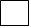 skrócenie terminu o 5 dniMinimalny termin gwarancji na przedmiot zamówienia wynosi 12 miesięcy**Oferowane wydłużenie okresu gwarancji wynosi:o 6 miesięcy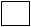 o 6 miesięcyo 6 miesięcyo 12 miesięcyo 12 miesięcyTermin związania ofertą30 dni30 dni30 dni30 dni30 dniUprawnieni przedstawiciele Wykonawcy1.	…............................................................... 2.	…...............................................................  3.   …..............................................................1.	…............................................................... 2.	…...............................................................  3.   …..............................................................1.	…............................................................... 2.	…...............................................................  3.   …..............................................................1.	…............................................................... 2.	…...............................................................  3.   …..............................................................1.	…............................................................... 2.	…...............................................................  3.   …..............................................................Podpisy uprawnionych przedstawicieli Wykonawcy1.	…............................................................... 2.	…...............................................................  3.   …..............................................................1.	…............................................................... 2.	…...............................................................  3.   …..............................................................1.	…............................................................... 2.	…...............................................................  3.   …..............................................................1.	…............................................................... 2.	…...............................................................  3.   …..............................................................1.	…............................................................... 2.	…...............................................................  3.   …..............................................................